Pedtro de Mena. La Magdalena penitente.  Museo Escultura Valaldolid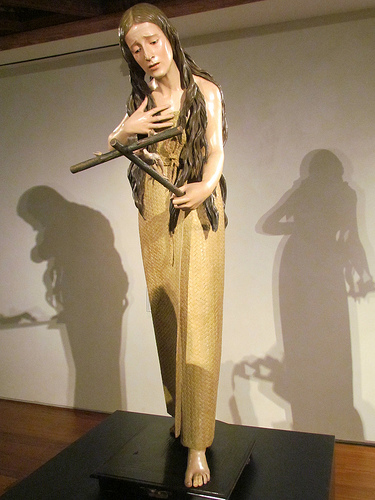 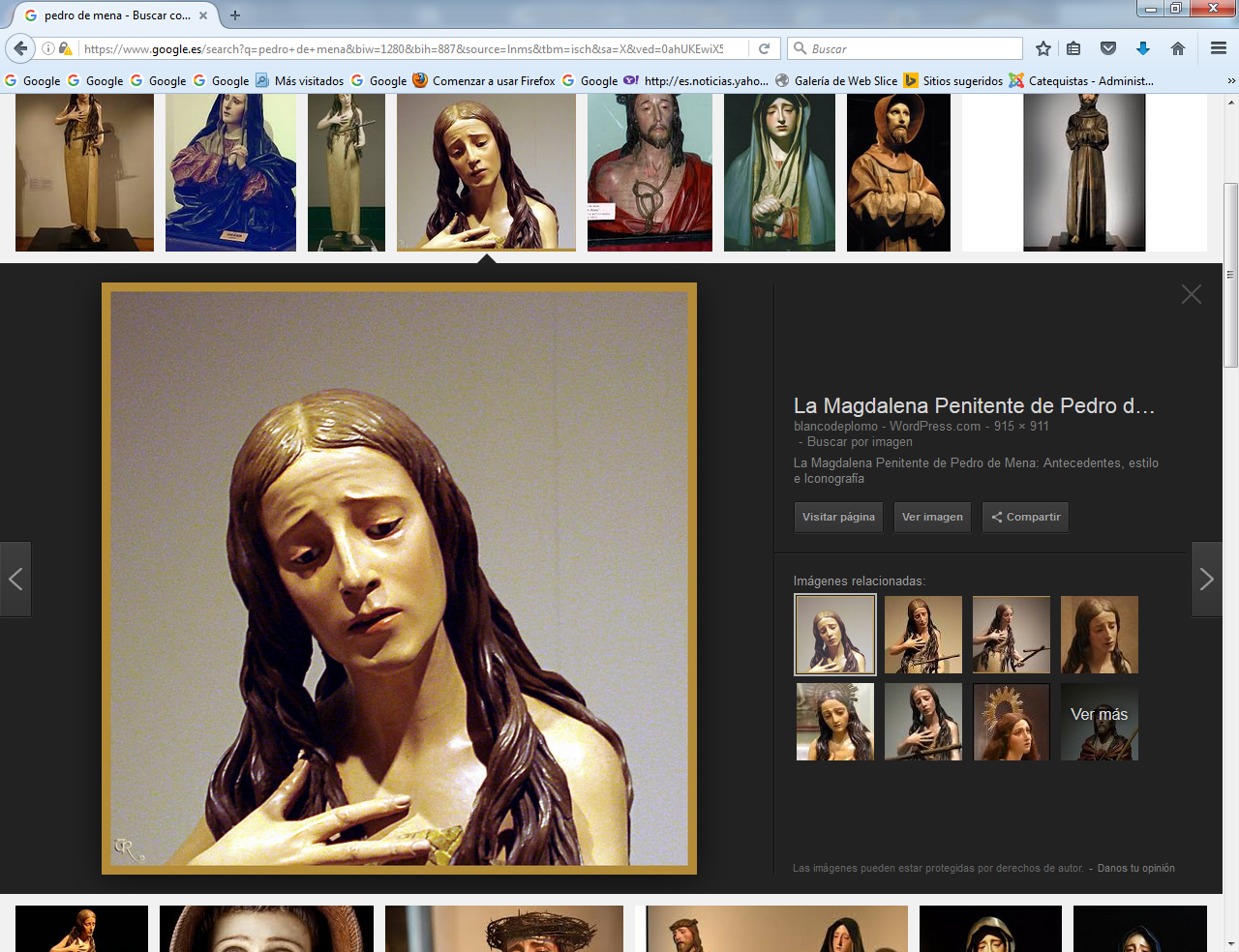 Santa María Magdalena, que acompañaste a Jesús, como pecadora arrepentida, como hermana de Lázaro el resucitado, como valiente testigo de la muerte y de la Resurreccióny que luego te mantuviste según la tradición en una vida de penitencia hasta la hora de tu muerte,Te pedimos que intercedas ante tu amado Jesúspara que podamos imitar en lo posible tus sentimiento de sacrificio y penitencia y tus formas de oración, de conversión y de caridad con los hombres.Vemos en tos ojos la pena por la vida pasada, pero también la alegría de haberte relacionadocon el Salvador de todos los hombreshasta verle la primera resucitado.Ayúdanos a ser cristianos auténticos haciendo penitencia por los fallos como seguidores de Jesúsel crucificado y resucitado,pero optimistas y positivos como hombres nuevos que han encontrado el mejor camino y pueden ayudar a los demás compañeros de la vida, según los ideales y las consignas del Evangelio.Pedro de Mena San Francisco en éxtasis  1663. Catedral de Toledo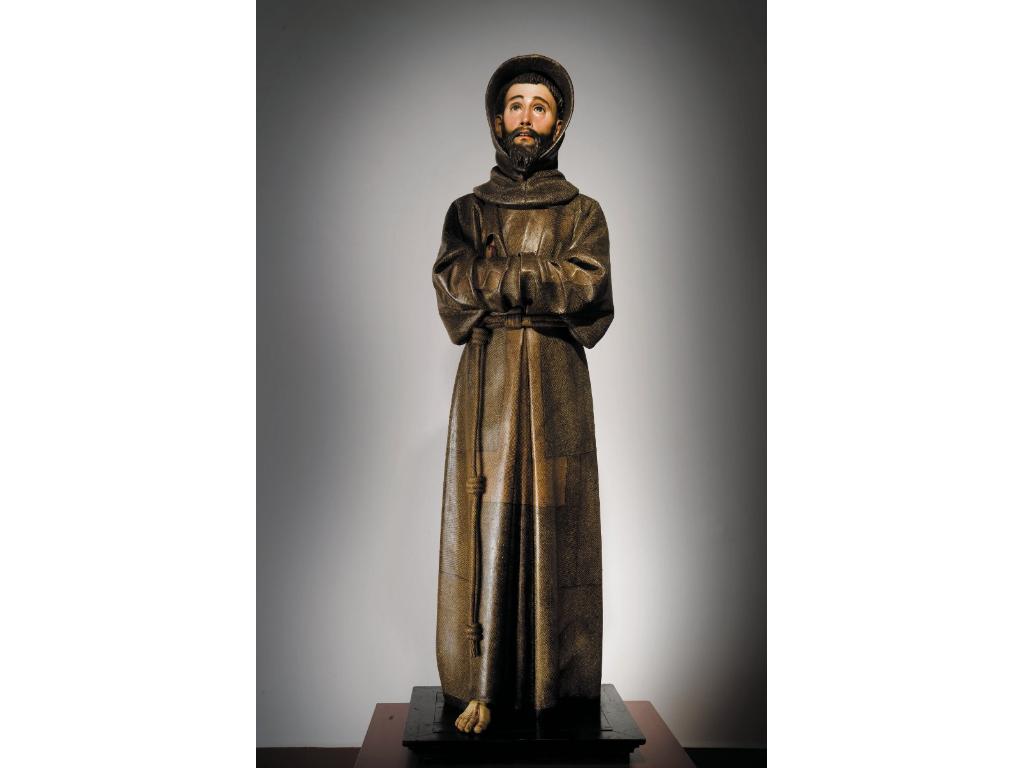 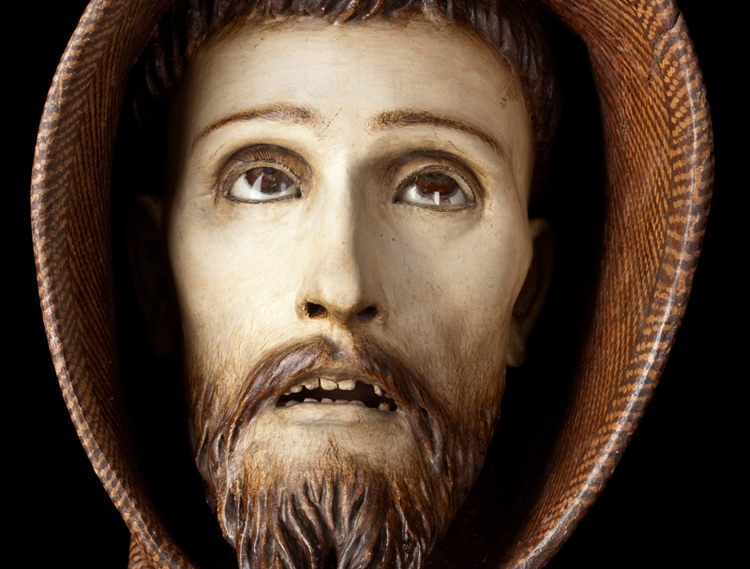 Santo de los pobres, alma humilde y amiga de los hombres sinceros,de los que saben dejar todas las riquezas del mundoy buscar y conquistar todas las perlas del Evangelio.Admiramos tu mirada trascendenteal descubrir como regalo divinolos valores del espírituy despreciar los de la tierraTe pedimos que intercedas por nosotrosante el mismo Cristo de los pobres al que amas tantopara que nos sintamos proyectados hacia los que sufrenhacia los que viven marginados del camino del cielo.Enséñanos, no a despreciar las criaturas,sino a cantar con ellas las riquezas que Dios ha puesto en el mundoLogra de Cristo Señor que veamos un poco del cielo en la tierra,como lo viste tú con tanta claridadpara que nos sintamos invitados por tu ejemplopara cumplir siempre la voluntad de Dios en nuestra vidaQue así seaPedro de Mena. Cristo coronado de Espinas. Ecce HomoLa Dolorosa.  Tallas en la Iglesia de la Cofradía. Málaga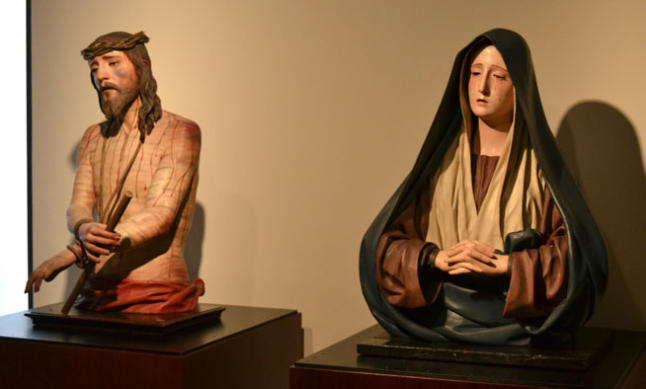 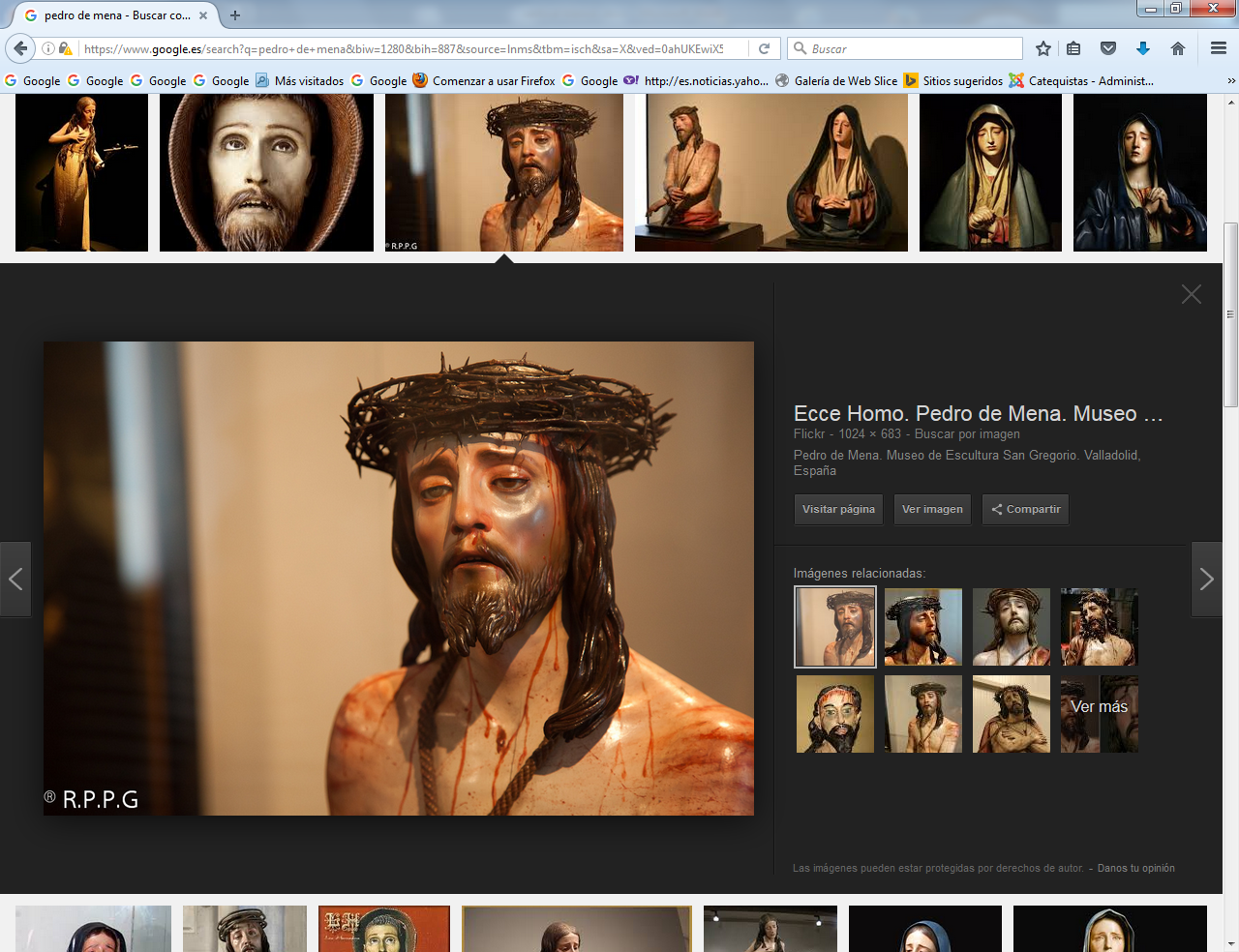 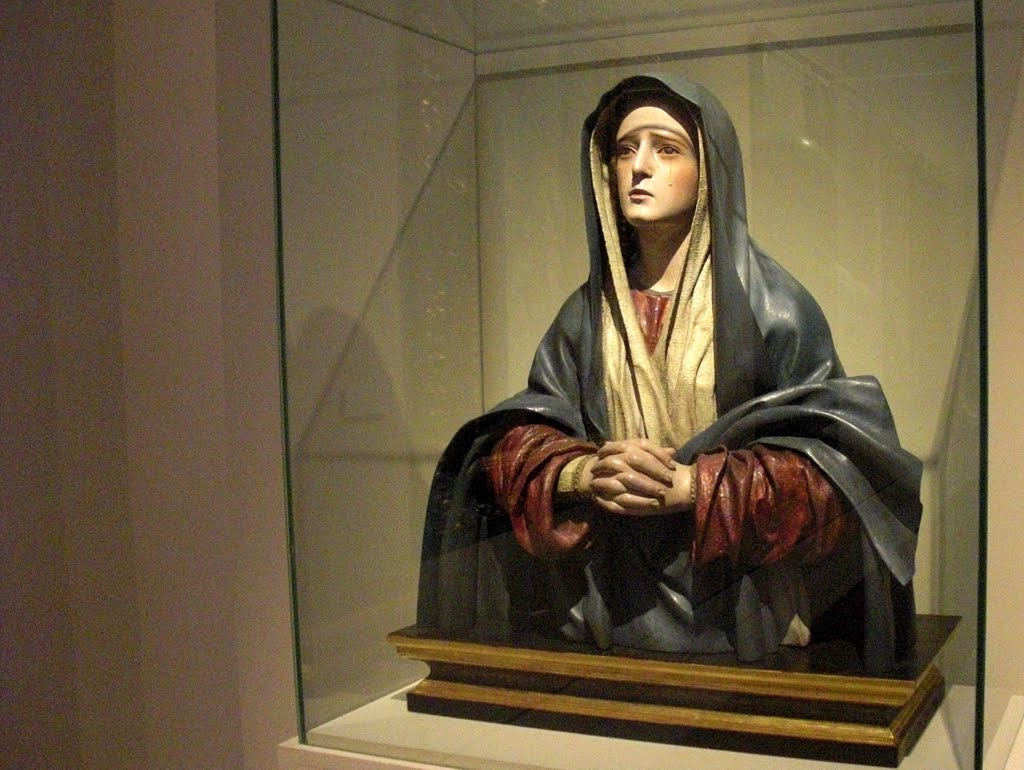 Señor Jesús, coronado de espina y Santa Madre María, dolorosay resignada y valiente seguidora del Salvadoral recordar los sufrimientos de vuestra pasión la de Cristo camino del calvario, la de la Madre María, inseparable de su hijoos pedimos que llenéis nuestro corazón y nuestra mente de vuestro sentimientos redentoresAl mirar vuestros ojos doloridos, y sentirnos conmovidos por los sufrimientos reflejados en ellosque el artista ha sabido tan bien reflejar en sus obras de pasión, sentimos el arrepentimiento y nos hacemos conscientes de vuestro reclamo  hacia nuestra conversiónOs pedimos vuestra ayuda para que vivamos  vuestro dolor.